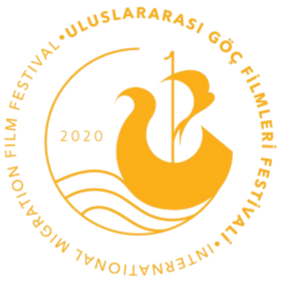 Uluslararası Göç Filmleri Festivali’nin Instagram Hesabındanhttps://www.instagram.com/migrationff/Yayınlanacak Program:15 Haziran Pazartesi13.00: Kızılay Filmleri - Konuk: Fatih İşçi - Moderatör: Rıza Oylum 14.00: İran'ın Diaspora Sineması - Konuk: Rıza Oylum - Moderatör: Belkıs Bayrak 15.00: Göçmenlik Çalışmalarında Uyum Faaliyetleri - Konuklar: Göç İdaresi Genel Müdür Yardımcısı: Dr. Gökçe Ok / Uyum ve İletişim Dairesi Başkanı: Dr. Aydın Keskin Kadıoğlu - Moderatör: Şebnem Vitrinel 17.00: TV Dizisi Yazmak Süperman Olmaktan Zor - Konuk: Gül Abus Semerci - Moderatör: Şebnem Vitrinel 19.00: İkinci Tekrar: Vithaya Pansringarm'ın Oyunculuk Yolculuğu - Konuk: Vithaya Pansringarm - Moderatör: Şebnem Vitrinel 16 Haziran Salı12.00: Ahoo - Konuk: Amir Hemmati - Moderatör: Efe Erdal 13.30: İlticanın 40 Yılı - Konuk: Silvia Venegas - Moderatör: Efe Erdal 15.00: Türkiye'de Göç Yönetimi Uygulamalarının 10 Yılı - Konuk: Göç İdaresi Genel Müdürü: Abdullah Ayaz - Moderatör: Şebnem Vitrinel 16.00: Mare Nostrum - 360 Filmlerde Hikaye Anlatimi Ve Oyunculuk - Konuk: Stefania Casini - Moderatör: Alin Taşçıyan 17.00: Kentten Kampa, Kamptan Kente Sinemada Göç Mekanları - Konuk: Işıl Baysan Serim - Moderatör: Alin Taşçıyan 17 Haziran Çarşamba12.00: Krampon - Konuk: Abdullah Şahin - Moderatör: Rıza Oylum12.30: Göç - Konuk: Oliver Stiller - Moderatör: Efe Erdal 13.00: Orada - Konuk: Zeynep Köprülü - Moderatör: Rıza Oylum 13.30: Kraker Etkisi - Konuk: Alfredo Fiorillo - Moderatör: Efe Erdal 14.00: Patlama - Konuk: Maria Lafi - Moderatör: Efe Erdal 15.00: Umudun Kanatlarında - Konuklar: Ümran Safter, Zehra Yılmaz - Moderatör: Rıza Oylum16.00: Sama İçin - Konuk: Afraa Hashem - Moderatör: Alin Taşçıyan17.00: Gece Yolcusu - Konuk: Hassan Fazili - Moderatör: Aslı Şahin21.00: Kadın Vizöründen: Zor Koşullarda Film Yapmak - Konuk: Waad Al-Kateab - Moderatör: Belkıs Bayrak18 Haziran Perşembe12.00: Kaligrafi - Konuk: Ferran Masip Valls - Moderatör: Şebnem Vitrinel12.30: Minik Bitki - Konuk: Komeil Soheili - Moderatör: Şebnem Vitrinel13.00: Kıyının Çocukları - Konuk: Nanni Amelia - Moderatör: Şebnem Vitrinel13.30: Oda - Konuk: João Antunes - Moderatör: Şebnem Vitrinel14.00: Normal Bir Hayat - Konuklar: Gili Danon - Efrat Shalom Danon - Moderatör: Aslı Şahin15.00: Yamyamlık Günleri - Konuk: Teboho Edkins - Moderatör: Aslı Şahin16.00: Oskar & Lilli - Konuklar: Arash T. Riahi, Michael Katz and Rosa Zant - Moderatör: Efe Erdal17.00: Oğlum Gibi - Konuk: Costanza Quatriglo - Moderatör: Aslı Şahin21.00: Konuk: Çağlar Ertuğrul - Moderatör: Efe Erdal19 Haziran Cuma12.00: Pizzacı - Konuk: Gianluca Zonta - Moderatör: Belkıs Bayrak12.30: Marta - Konuklar: Benoît & Julien Verdier - Moderatör: Belkıs Bayrak13.00: Göçün 8 Şiiri - Konuk: Kurtuluş Özgen - Moderatör: Rıza Oylum13.30: Vida - Konuk: Bita Elahian - Moderatör: Belkıs Bayrak14.00: Tanrı Göçmen Çocukları Sever Mi Anne? - Konuk: Rena Lusin Bitmez - Moderatör: Rıza Oylum15.00: Dönüş Yolu - Konuklar: Maxime Jennes - Dimitri Petrovic - Moderatör: Efe Erdal17.00: Birleşme - Konuk: Damian Callinan - Moderatör: Belkıs Bayrak21.00: Göç Yollarında Oyunculuk Deneyimleri - Konuk: Feyyaz Duman - Moderatör: Şebnem Vitrinel20 Haziran Cumartesi12.00: Ronaldo - Konuk: Raşit Algül - Moderatör: Rıza Oylum12.30: Fotoğraf - Konuk: Ozan Takış - Moderatör: Rıza Oylum13.00: Bir Kez Ölünür - Konuk: Alex Morelli - Moderatör: Aslı Şahin13.30: Gniele - Konuk: Ana Izarzugaza - Moderatör: Aslı Şahin14.00: Rafael - Konuklar: Ben Sombogaart - Melody Klaver - Moderatör: Aslı Şahin15.00: Enstantane - Konuk: Hakan Aytekin - Moderaör: Rıza Oylum16.00: Omar ve Biz - Konuklar: Maryna Er Gorbach - Mehmet Bahadir Er - Moderatör: Efe Erdal17.00: Kızım Gibi Kokuyorsun - Konuk: Olgun Özdemir - Moderatör: Rıza Oylum18.00: I Am You - Konuk: Sonia Nassery Cole - Moderatör: Aslı Şahin21 Haziran Pazar15.00: Gölgedeli Kahramanlar: Saha Çalışanları - Konuk: Gaziantep İl Müdürü: Fatih Ayna - Moderator: Şebnem Vitrinel16.00: Sinemada Kötü Çeviri Neler Kaybettiriyor? - Konuk: Darcy Paquet - Moderatör: Demet Yiğitbaş17.00: Konuk: Shahab Hosseini - Moderatör: Alin Taşçıyan20.00: Ödül TöreniSite Linki:www.migrationff.com
Sosyal Medya Hesapları:https://twitter.com/migrationff/https://www.facebook.com/migrationff/https://www.instagram.com/migrationff/https://www.youtube.com/migrationff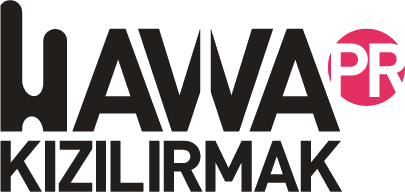 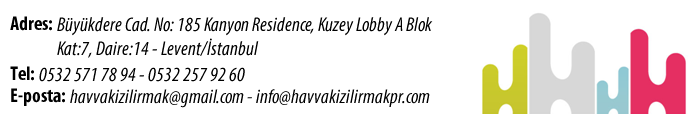 